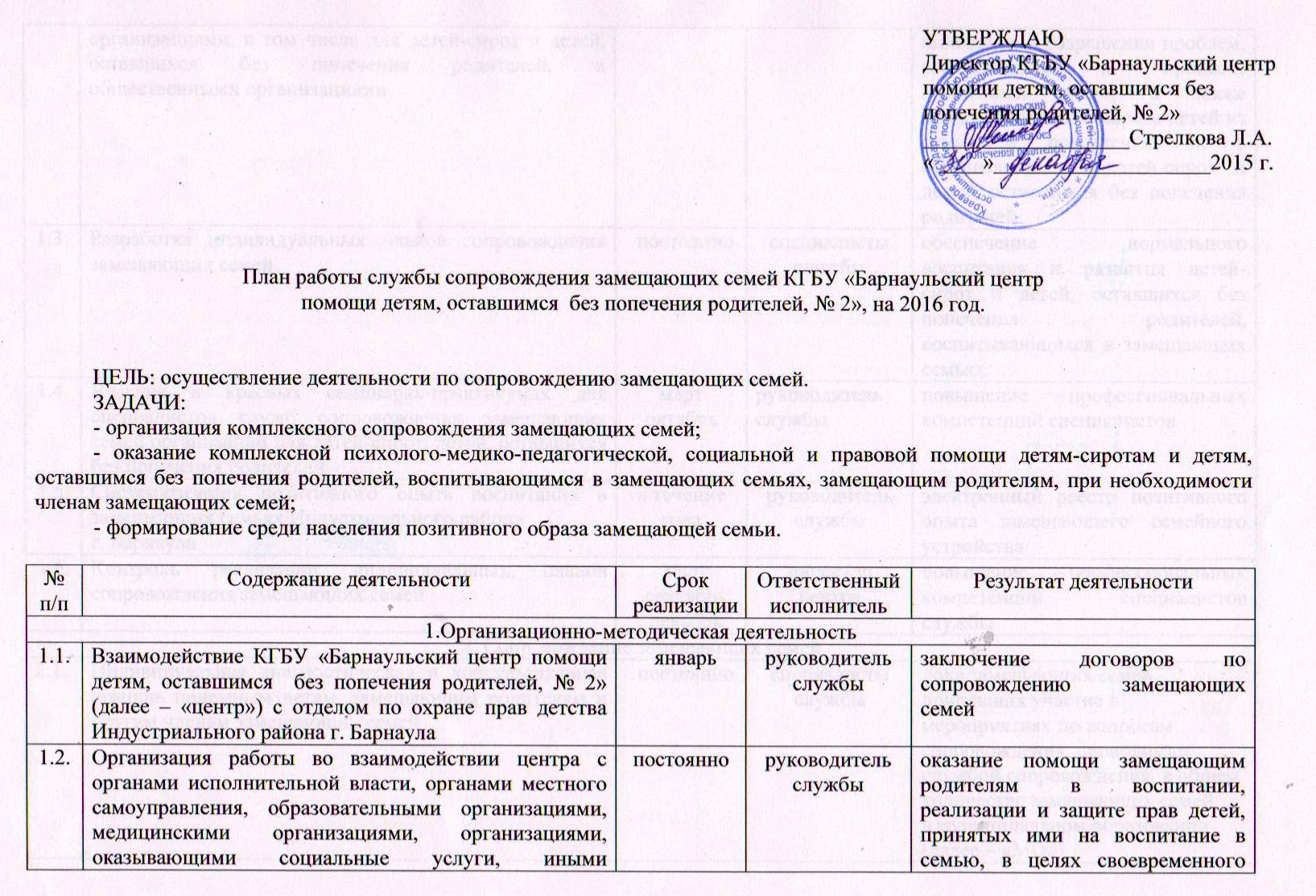 организациями, в том числе для детей-сирот и детей, оставшихся без попечения родителей, и общественными организациямивыявления и разрешения проблем, возникающих в процессе воспитания детей, а также предотвращения возврата детей из семьи и помещения их в организации для детей-сирот и детей, оставшихся без попечения родителей1.3.Разработка индивидуальных планов сопровождения замещающих семейпостоянноспециалисты службыобеспечение нормального воспитания и развития детей-сирот и детей, оставшихся без попечения родителей, воспитывающихся в замещающих семьях1.4.Участие в краевых семинарах-практикумах для специалистов служб сопровождения замещающих семей организаций для детей-сирот, детей, оставшихся без попечения родителеймартоктябрьруководитель службыповышение профессиональных компетенций специалистов 1.5.Систематизация позитивного опыта воспитания в замещающих семьях Индустриального района г. Барнаулав течение годаруководитель службы электронный реестр позитивного опыта замещающего семейного устройства1.6.Контроль реализации индивидуальных планов сопровождения замещающих семеймартсентябрьдекабрьдиректор центраповышение профессиональных компетенций специалистов службы2. Сопровождение замещающих семей2. Сопровождение замещающих семей2. Сопровождение замещающих семей2. Сопровождение замещающих семей2. Сопровождение замещающих семей2.1.Индивидуальная диагностическая и консультативная помощь приемным детям, замещающим родителям и другим членам замещающих семейпостоянноспециалисты службыдоля замещающих семей, принявших участие в мероприятиях по вопросам сопровождения, проводимых службой сопровождения, в общем количестве замещающих семей               в муниципальном образовании (далее – «МО»)2.2.Реализация индивидуальных планов сопровождения замещающих семейпостоянноспециалисты службыдоля замещающих семей, находящихся на сопровождении, в общем количестве замещающих семей в МО2.3.Кризисное сопровождение замещающих семейв течение годаспециалисты службыдоля количества подопечных, помещенных в центр в связи с отменой опеки (попечительства), в общем количестве подопечных, воспитывающихся в замещающих семьях в МО2.4.Семинар-практикум для замещающих семей «Мир детей – мир взрослых»майруководитель службыповышение уровня родительской компетентности2.5.Семинар-практикум для замещающих семей «Общение в семье»сентябрьруководитель службыповышение уровня родительской компетентности3. Информационно-просветительская деятельность3. Информационно-просветительская деятельность3. Информационно-просветительская деятельность3. Информационно-просветительская деятельность3. Информационно-просветительская деятельность3.1.Разработка памяток для принимающих родителей:1. Секреты семейного общения2. Семейные традиции3. Если не нравятся друзья ребенка4. Личное пространство ребенка1 раз в кварталруководитель службыповышение уровня родительской компетентности3.2.Создание видеосюжетов открытых мероприятий специалистов служб сопровождения и видеорепортажей о мероприятиях организованных для замещающих семейв течение годаспециалисты службытематические CD-диски 3.3.Пополнение новостной ленты сайта центра, разделов для приемных родителейпостоянноспециалисты службыповышение уровня родительской компетентности